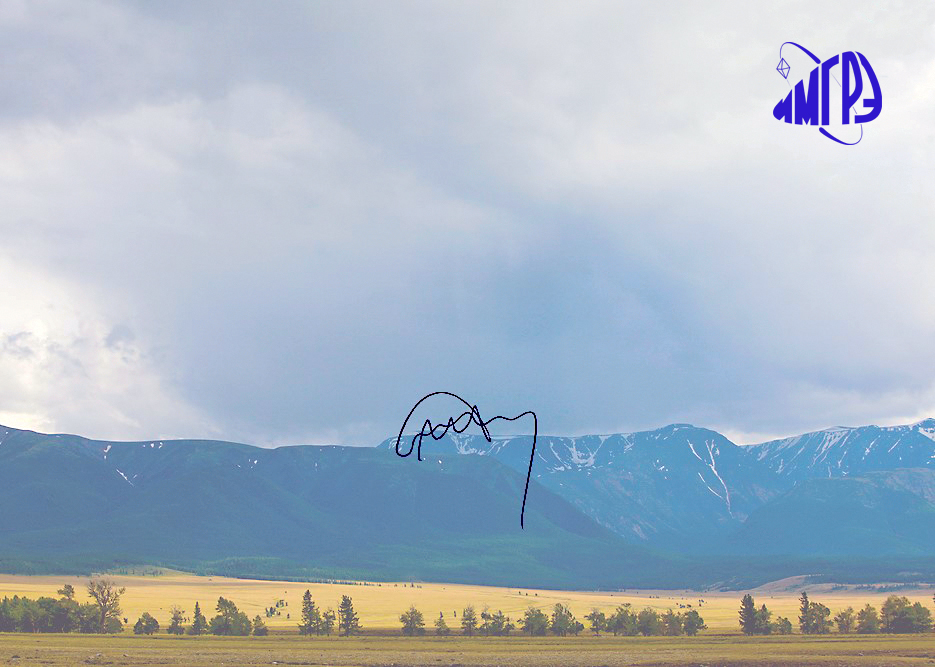 Дорогие коллеги, друзья!Поздравляю вас с профессиональным праздником – Днем Геолога!Желаю крепкого здоровья и хорошего настроения.Будьте счастливы! Успехов в поисках и открытиях!                         По поручению коллектива ФГУП «ИМГРЭ»,	            Директор                                       И.Г. Спиридонов 